WYPRAWKA PIERWSZOKLASISTYZeszyty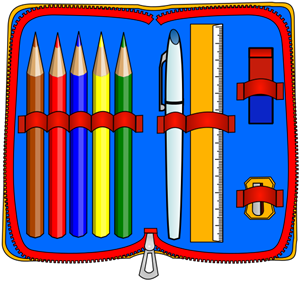 zeszyt w wąskie linie, 16 kartkowy (bez marginesów)zeszyt w kratkę, 16 kartkowy (bez marginesów), zeszyt korespondencji, według uznania wychowawcy. Teczka z gumką blok rysunkowy z białymi kartkami, blok rysunkowy z kolorowymi kartkami, blok techniczny z białymi kartkami, blok techniczny z kolorowymi kartkami,papier kolorowy wycinanki. Piórnik pióro ze stalówką, 2 ołówki,kredki ołówkowe,nożyczki zaokrąglone,linijka , gumka temperówka. Inne plastelina, farby plakatowe, pędzelek.Segregator + 10 koszulek (według uznania wychowawcy)Strój gimnastyczny: biała koszulka plus granatowe spodenki Obuwie na zmianęPrzy wyborze tornistra proszę zwrócić uwagę na jego wagę.INFORMACJA O PODRĘCZNIKACHZgodnie z ustawą o systemie oświaty we wrześniu uczniowie klas pierwszych otrzymają darmowe podręczniki oraz ćwiczenia. Książki są własnością szkoły, wypożyczone zostaną na rok każdemu dziecku. Ćwiczenia będą przekazane bez obowiązku zwrotu. 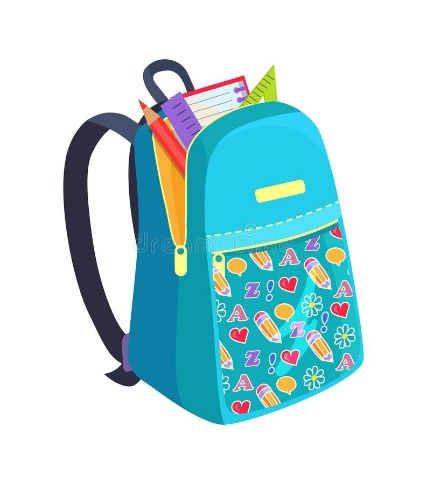 